BIBLIOGRAPHYDepkes RI. 2004. Higiene Sanitasi Makanan dan Minuman. Jakarta: Ditjen PPM dan PL.  Accessed on July 14th 2021Keputusan Menteri Kesehatan Republik Indonesia Nomor 1098/ MENKES/ SK/ VII.  Persyaratan Higiene Sanitasi Rumah Makan dan Restoran. Jakarta.
Acessed on July 14th 2021Marriot. 2020. Westin Hotels and Resorts. Family Friendly Hotel.Available: https://westin.marriot.com/wellness/play-family.  Acessed on June 25th 2021.Marriot. 2020. The Westin Pakuwon Indah Surabaya.Available: https://westin.marriot.com/about.  Acessed on June 25th 2021.Marriot. 2020. Westin Hotels and Resorts. Hotel Meeting Space.Available: https://westin.marriot.com/meetings.  Acessed on June 25th 2021.Marriot. 2020. Westin Hotels and Resorts. What to Expect in The Age of COVID-19Available: https://whattoexpect.marriot.com/subwi. Acessed on July 2th 2021.APPENDIXMagnolia Hot Kitchen Area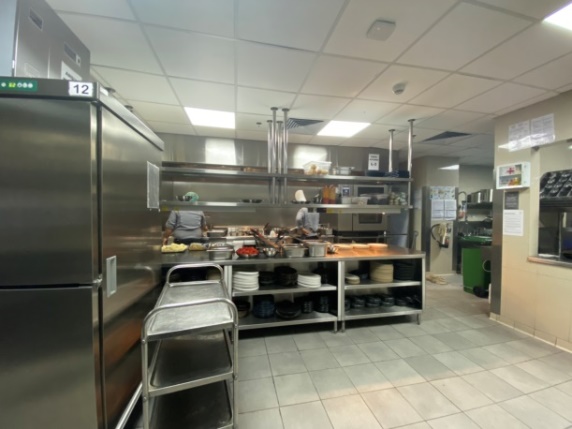 Figure 91. Hot Kitchen Area Source: Personal Documentation, 2021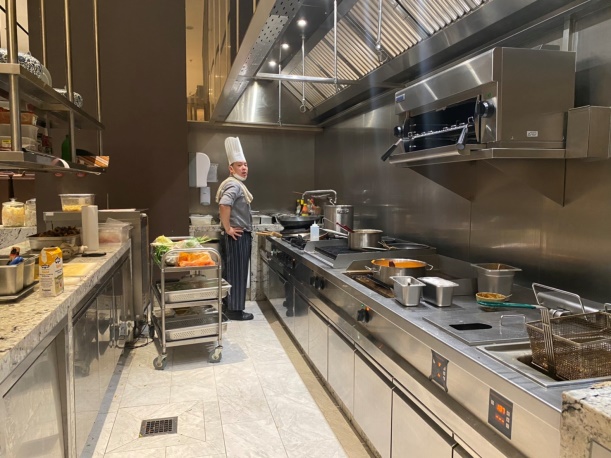 		Figure 92. Hot Open Kitchen Source: Personal Documentation, 2021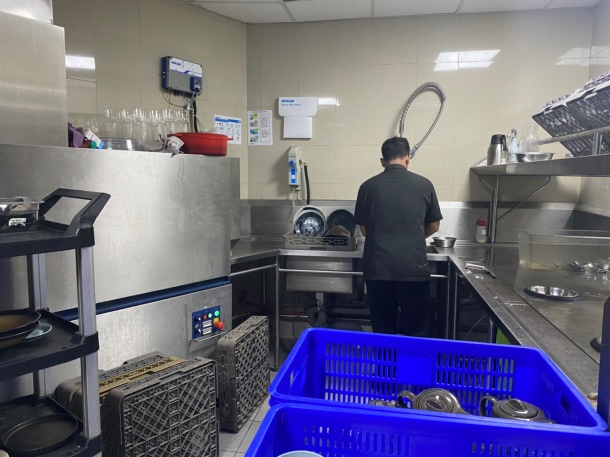 Figure 93. Steward Area Source: Personal Documentation, 2021Magnolia Cold Kitchen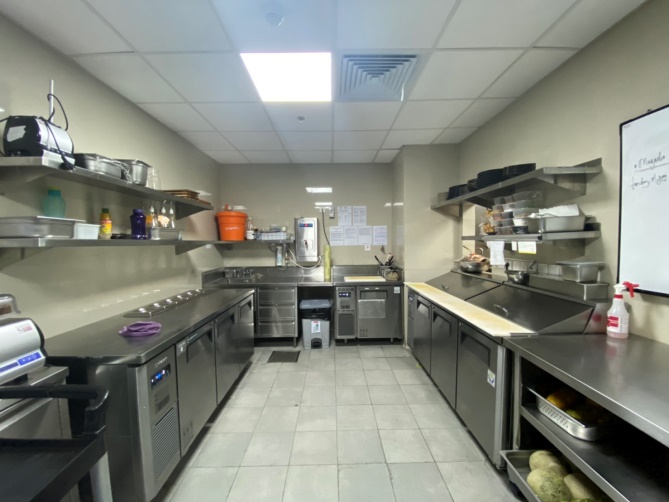 Figure 94. Cold Kitchen Area Source: Personal Documentation, 2021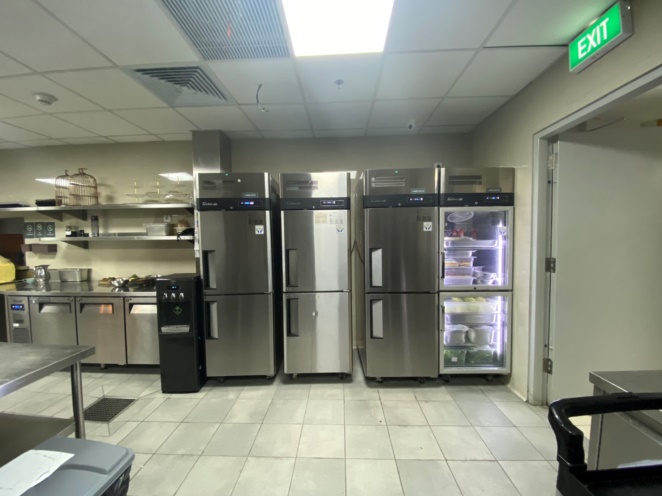 Figure 95. Cold Kitchen Chiller Area Source: Personal Documentation, 2021Magnolia Kitchen Team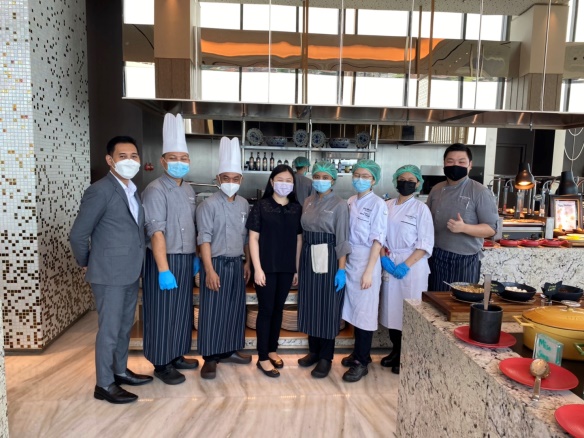 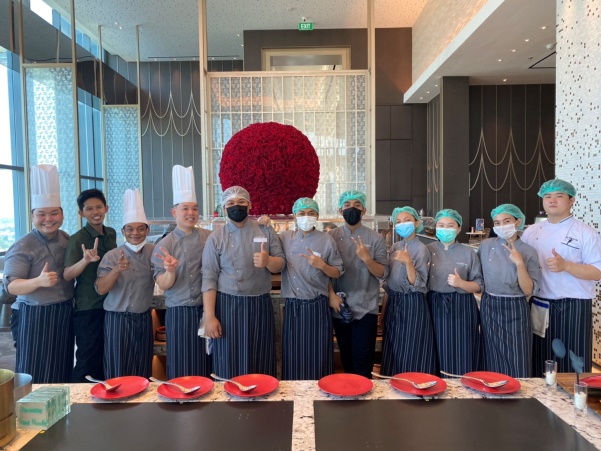 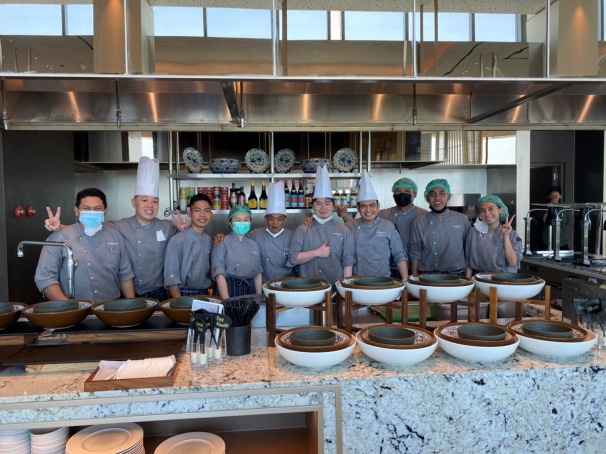 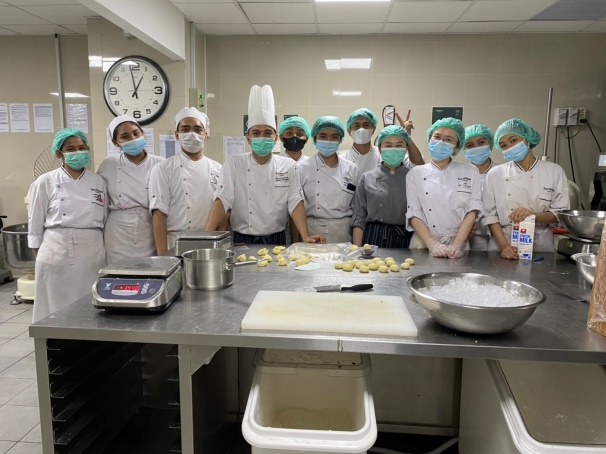 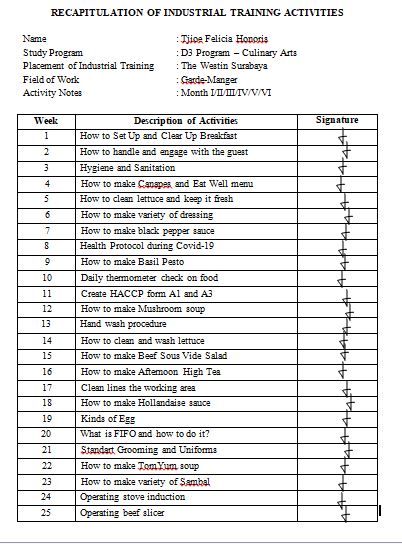 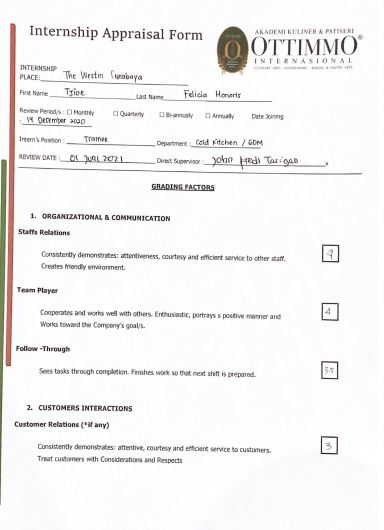 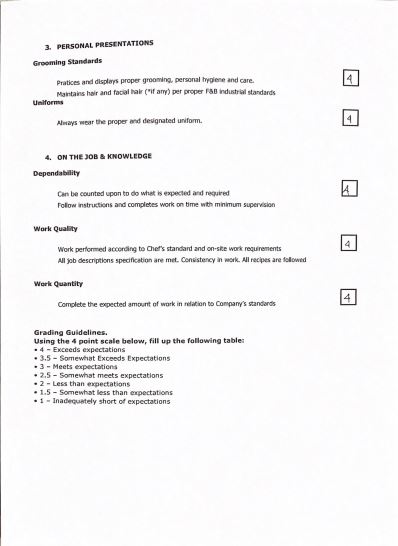 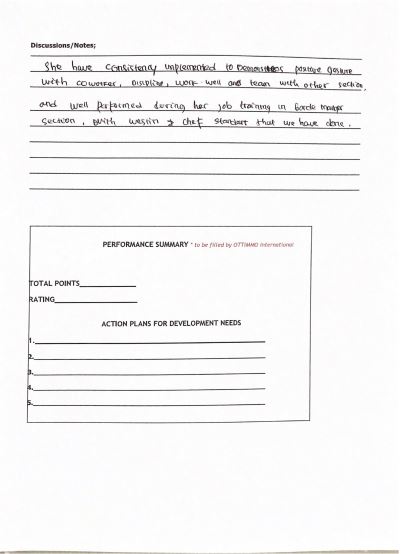 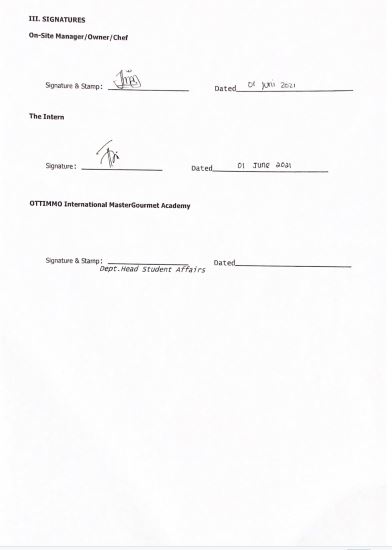 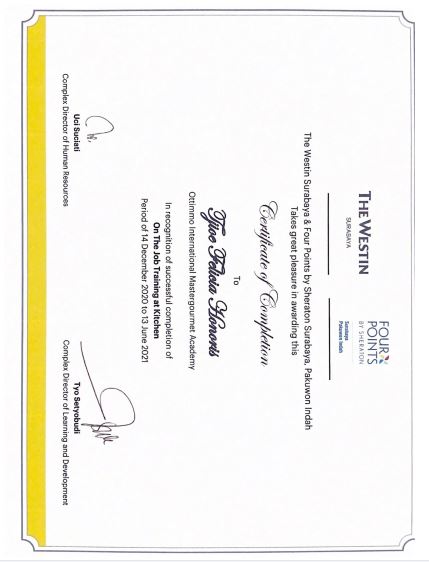 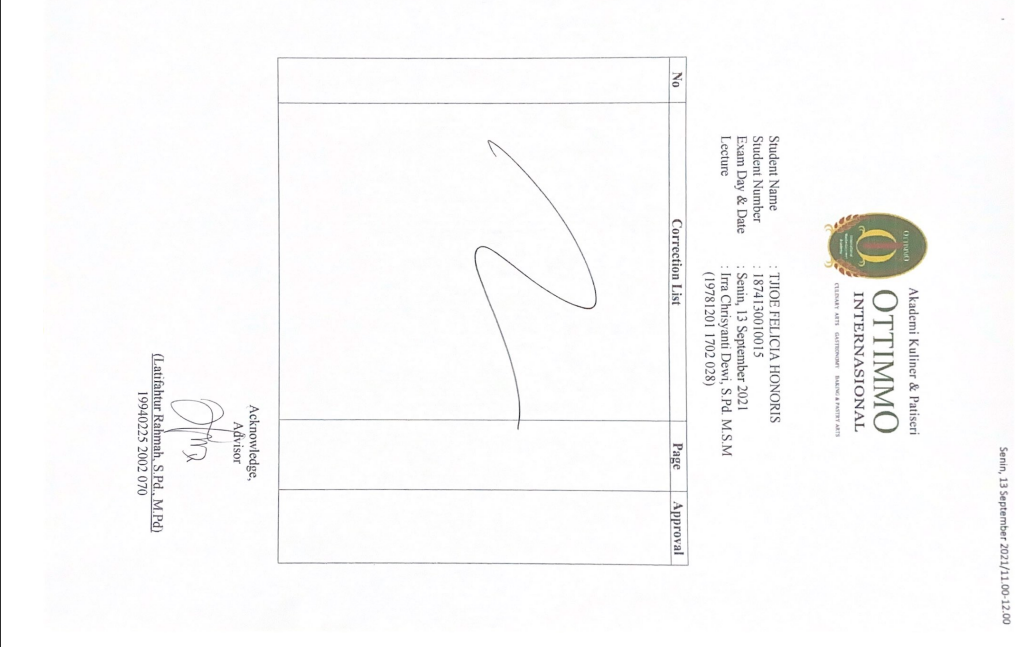 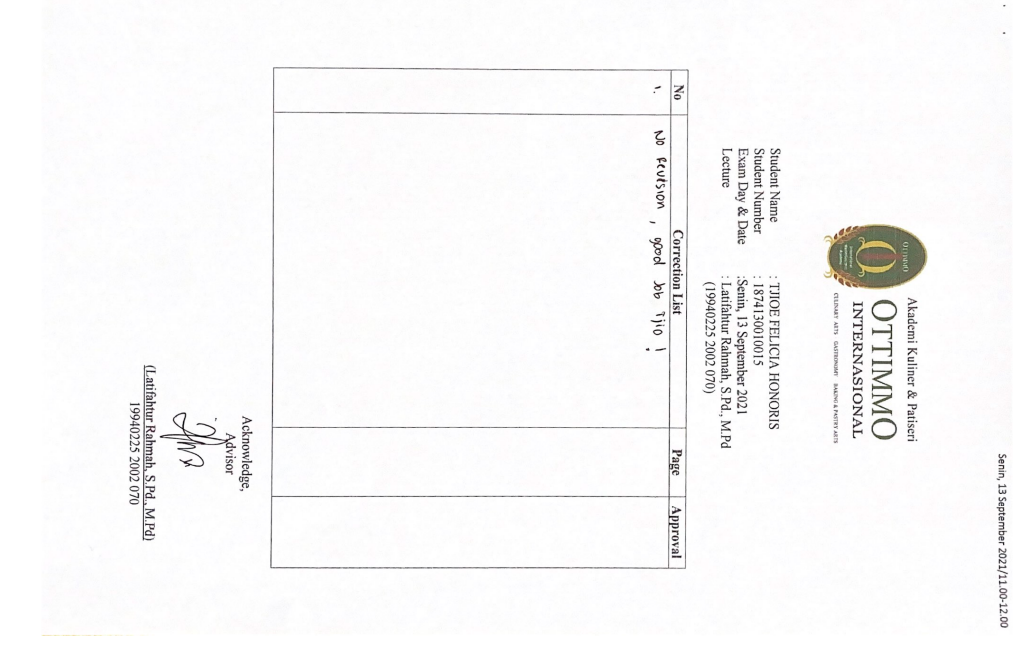 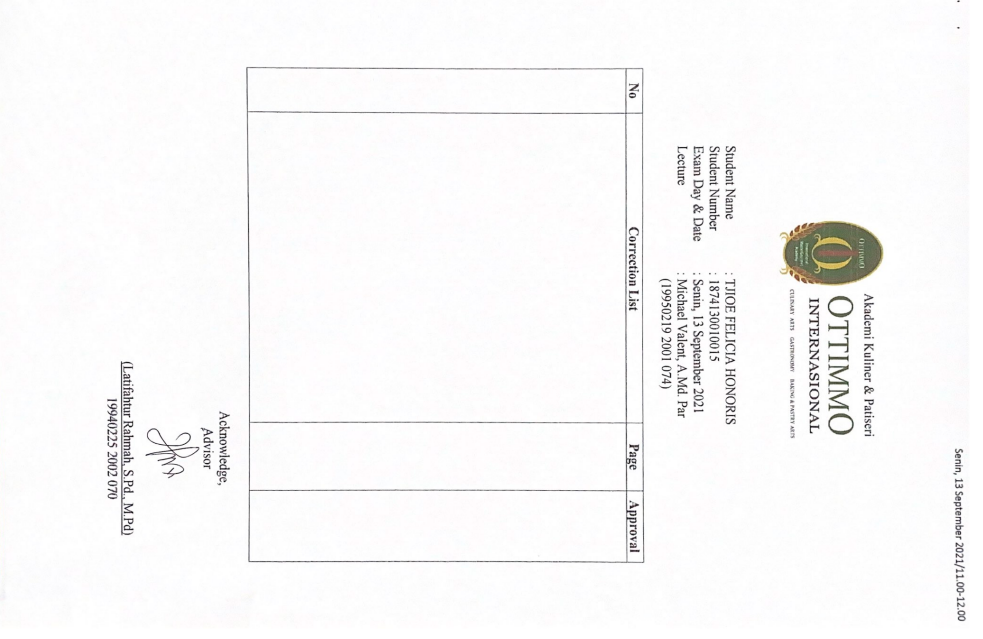 